Dokument för uträkning av material åtgång.* Mät och märk ut längd, bredd och höjd på hallen.* Mät och märk upp portar, dörrar och fönster.* Mät &märk upp alla andra nivåskillnader, utbyggnader eller saker som ska kläs in på väggar och tak. Lathund väggskivor.  1 = 1,75    5 = 8,75                                                     Väggskivor  175 x 400 cm2 = 3,50    6 = 10,50                                                   Takskivor  120 x 300 cm3 = 5,25    7 = 12,25                                                   I,Y och S lister  4,5 m4 = 7,00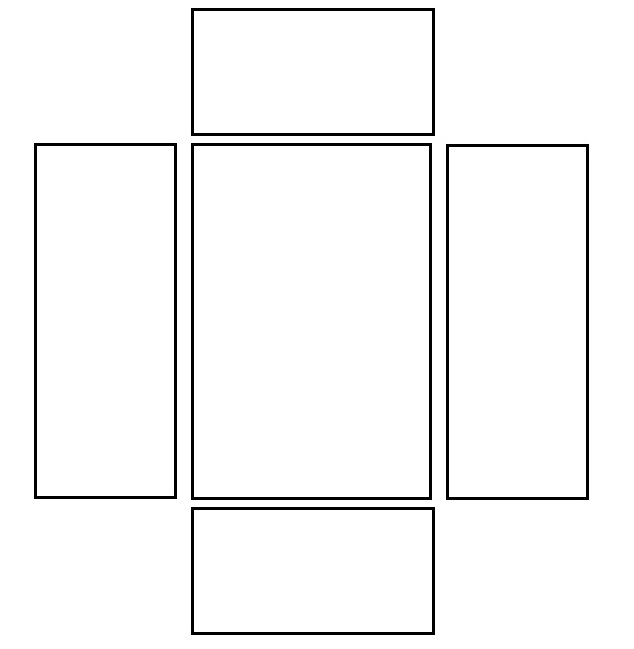 Vilket projekt?Uppmätts av?Namn och tel.nr.Leverans adress?Önskat lev datum?Gods aviseras till?Namn och tel.nr.Utförande företag?Projektledare?Namn och tel.nr.Faktura märkning?Skickas till info@ntprodukter.se